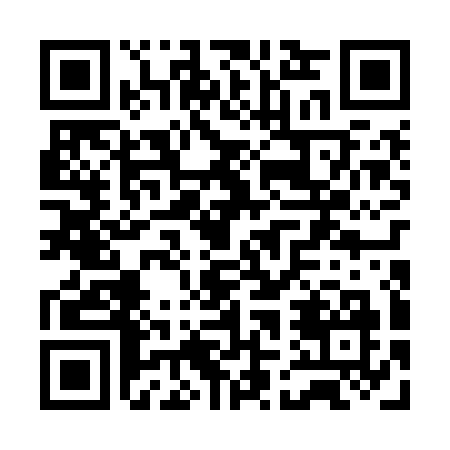 Prayer times for Bairnsdale, AustraliaMon 1 Apr 2024 - Tue 30 Apr 2024High Latitude Method: NonePrayer Calculation Method: Muslim World LeagueAsar Calculation Method: ShafiPrayer times provided by https://www.salahtimes.comDateDayFajrSunriseDhuhrAsrMaghribIsha1Mon5:567:241:134:317:038:252Tue5:577:241:134:307:018:233Wed5:587:251:134:297:008:224Thu5:597:261:124:286:588:205Fri6:007:271:124:266:578:196Sat6:017:281:124:256:558:177Sun5:026:2912:123:245:547:168Mon5:036:3012:113:235:527:149Tue5:036:3112:113:225:517:1310Wed5:046:3212:113:215:497:1211Thu5:056:3312:113:205:487:1012Fri5:066:3312:103:195:477:0913Sat5:076:3412:103:185:457:0714Sun5:086:3512:103:175:447:0615Mon5:096:3612:103:165:427:0516Tue5:096:3712:093:155:417:0417Wed5:106:3812:093:135:407:0218Thu5:116:3912:093:125:387:0119Fri5:126:4012:093:115:377:0020Sat5:136:4112:083:105:366:5821Sun5:146:4212:083:095:346:5722Mon5:146:4312:083:085:336:5623Tue5:156:4312:083:075:326:5524Wed5:166:4412:083:065:306:5425Thu5:176:4512:073:055:296:5326Fri5:186:4612:073:045:286:5127Sat5:186:4712:073:035:276:5028Sun5:196:4812:073:025:266:4929Mon5:206:4912:073:015:246:4830Tue5:216:5012:073:005:236:47